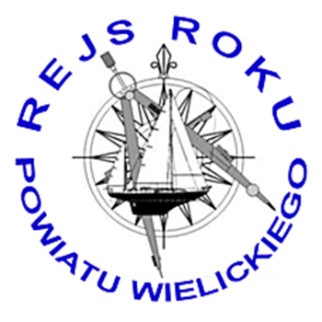                    FORMULARZ ZGŁOSZENIA DO KONKURSU – REJS ROKU POWIATU WIELICKIEGOZgłaszający rejs: imię........................................................................nazwisko........................................................................................................telefon kontaktowy ......................................................   e-mail  .................................................................................................adres .............................................................................................................................................................................................…………………………………………………………………………………………………………………………………...Nazwa /Rodzaj rejsu:……….…………...................................................................................................................................................................... ..Sugerowana kategoria zgłaszanego rejsu - zaznaczyć właściwe  (ostateczna decyzja należy do Organizatora):  Rejs morski  Rejs śródlądowy  Rejs lub obóz szkoleniowy dla dzieci  Rejs rodzinnyInni uczestnicy rejsu.  ..............................................................................................................................................................................................................................................................................................................................................................................................................…………………………………………………………………………………………………………………………………...………………………………………………………………………………………………………………………………….6. Data rejsu:  a) rozpoczęcia  ............................................                                            b) zakończenia ........................................................7. Założenia i cele rejsu:zakładany cel   ....................................................................................................................................................................................................... ..............................................................................................................................................................................................................................................................................................................................................................................................................osiągnięty cel    ..................................................................................................................................................................................................................................................................................................................................................................................................................................................................................................................................................................................................................8. Techniczny opis rejsu  (trasa, kraje, regiony, odległość, ilość dni, ilość osób, środki transportu, sponsor, patron medialny, opiekun) .....................................................................................................................................................................................................................................................................................................................................................................................................................................................................................................................................................................................................................…………………………………………………………………………………………………………………………………...9. Merytoryczne podsumowanie rejsu. Streszczenie - będzie zamieszczone w opisie na stronie internetowej Rejs Roku Powiatu Wielickiego. Prosimy o przedstawienie zakładanych celów, przebieg i zakończenie rejsu....................................................................................................................................................................................................................................................................................................................................................................................................................................................................................................................................................................................................................................................................................................................................................................................................................................................................................................................................................................................................................................…………………………………………………………………………………………………………………...………………10. Imię, nazwisko osoby (kontakt- nr telefonu, mail) , która  zaprezentuje rejs podczas Gali: ……………..................................................................................................................................................................................11. Zgłaszam następującą prezentację rejsu (tytuł, autor) …………………………………………….……………..……………………………………………………………………………………………………………………………………………...Prezentacja Power Point (czas prezentacji maksymalnie 10 minut).         Można dołączyć do prezentacji filmy i zdjęcia w celach promujących projekt poza Galą. OŚWIADCZENIE- integralna część Formularza Zgłoszeń do konkursu  Rejs RokuOświadczam, że posiadam wszelkie przewidziane prawem autorskim prawa do prezentowania materiałów audiowizualnych zgłoszonych w ramach Konkursu Rejs Roku Powiatu Wielickiego.W związku z uczestnictwem w tym Konkursie wyrażam zgodę na wielokrotne, nieodpłatne publikacje i użytkowanie dla potrzeb konkursu w prasie, radio i telewizji, mediach społecznościowych, całości lub fragmentów moich prac zgłoszonych do konkursu:Obrazy filmowefotografiedźwiękstrony internetowereportaż prasowyPrzenoszę na organizatorów Konkursu moje prawa autorskie do przekazanych materiałów. Gwarantuję, że żaden z patronów medialnych i organizatorów przedsięwzięcia nie będzie zobowiązany do zapłaty wynagrodzeń na rzecz organizacji zbiorowego zarządzania majątkowymi prawami autorskimi lub prawami pokrewnymi w zakresie korzystania z materiałów obejmujących rejestrację audiowizualną i wykorzystanie medialne.Jednocześnie oświadczam, ze zapoznałem/zapoznałam się z regulaminem Konkursu Rejs Roku Powiatu Wielickiego.Data................................................                                Podpis (czytelny)...............................................................